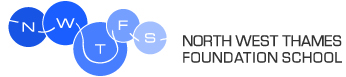 FY1 Acute (General) Internal MedicineIt is important to note that this description is a typical example of your placement and may be subject to change.PlacementF1 Acute Internal MedicineThe departmentAcute Assessment UnitTrust & SiteChelsea and Westminster HospitalThe type of work to expect and learning opportunitiesDependent on which bay you are working in:Trauma/Trolleys and Clerking Bay: Clerking, degree of autonomy, patient managementLevel 1: Intensive CareWard Bays: Plenty of F1 ward jobs, DSUM and  requestsIn-patient cover for cardiology patients; attachment to cardiology firmClinical Supervisor(s) for the placementDr. Gary DaviesMain duties of the placementClerking patientsAcute InvestigationsDiagnosis Typical working pattern in this placementTypical working pattern in this post:8am and 5pm consultant ward rounds.In-patient cover for cardiology patients (under supervision of cardiology SpRs)On call requirements: 2 weeks on, 1 week off Employer informationChelsea and Westminster Hospital NHS Foundation Trust.